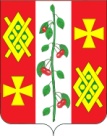 АдминистрациЯ КРАСНОСЕЛЬСКОГО СЕЛЬСКОГОПОСЕЛЕНИЯ ДИНСКОГО РАЙОНАПОСТАНОВЛЕНИЕот 05.09.2016  года                                                                                   № 228село КрасносельскоеОб утверждении Методики прогнозирования поступлений по источникам финансирования дефицита бюджетаКрасносельского сельского поселения Динского района В соответствии с пунктом 1 статьи 160.2 Бюджетного кодекса Российской Федерации, постановлением Правительства Российской Федерации от 26 мая 2016 года № 469 «Об общих требованиях к методике прогнозирования поступлений по источникам финансирования дефицита бюджета» п о с т а н о в л я ю:1. Утвердить Методику прогнозирования поступлений по источникам финансирования дефицита бюджета Красносельского сельского поселения Динского района согласно приложению к настоящему постановлению.2. Общему отделу администрации Красносельского сельского поселения Динского района разместить настоящее постановление на официальном сайте администрации Красносельского сельского поселения Динского района.3. Контроль за выполнением настоящего постановления оставляю за собой.4. Постановление вступает в силу со дня его подписания.Глава Красносельского  сельского поселения                                                                                 М.В. КнышПРИЛОЖЕНИЕУТВЕРЖДЕНАпостановлением администрации
Красносельского сельского поселения Динского района
от 05.09.2016 года № 228МЕТОДИКА прогнозирования поступлений по источникам финансирования дефицита бюджета Красносельского сельского поселения Динского района1. Настоящая Методика прогнозирования поступлений по источникам финансирования дефицита бюджета Красносельского сельского поселения Динского района (далее соответственно – Методика, бюджет поселения) определяет порядок расчета прогноза поступлений по источникам финансирования дефицита бюджета Красносельского сельского поселения Динского района.2. Перечень поступлений по источникам финансирования дефицита бюджета Красносельского сельского поселения Динского района, в отношении которых администрация  Красносельского сельского поселения Динского района выполняет бюджетные полномочия главного администратора источников финансирования дефицита бюджета поселения:3. Расчет прогноза поступлений по источникам финансирования дефицита бюджета поселения, главным администратором которых является администрация  Красносельского сельского поселения Динского района, осуществляется в следующем порядке:3.1. Размещение муниципальных ценных бумаг сельских поселений, номинальная стоимость которых указана в валюте Российской Федерации:а) используется метод прямого счета;б)	при расчете прогнозного объема поступлений от размещения муниципальных ценных бумаг Красносельского сельского поселения учитываются:направления долговой политики Красносельского сельского поселения на очередной финансовый год;прогнозируемый объем дефицита (профицита) бюджета поселения и (или) объем муниципальных внутренних заимствований Красносельского сельского поселения, подлежащих погашению в соответствующем финансовом году;конъюнктура рынка кредитования;оценка влияния проводимых муниципальных внутренних заимствований Красносельского сельского поселения на муниципальный долг Красносельского сельского поселения;в)	формула расчета:Пцб = Опз + Од(-Оп) - Ии, где:Пцб – прогнозируемый объем поступлений от размещения муниципальных ценных бумаг Красносельского сельского поселения в соответствующем финансовом году;Опз - объем муниципальных внутренних заимствований Красносельского сельского поселения, подлежащих погашению в соответствующем финансовом годуОд (Оп) - прогнозируемый объем дефицита (профицита) бюджета поселения в соответствующем финансовом годуИи - прогнозируемый суммарный объем иных источников внутреннего финансирования дефицита бюджета поселения в соответствующем финансовом году.Рассчитанный прогнозируемый объем поступлений от размещения муниципальных ценных бумаг Красносельского сельского поселения в соответствующем финансовом году уточняется исходя из мониторинга конъюнктуры рынка кредитования, сравнительного анализа условий и результатов размещения муниципальных ценных бумаг сельских поселений и привлечения сельскими поселениями  кредитов от кредитных организаций, а также объемов ранее размещенных муниципальных ценных бумаг Красносельского сельского поселения.3.2. Получение кредитов от кредитных организаций бюджетами сельских поселений в валюте Российской Федерации:а) используется метод прямого счета;б)	при расчете прогнозного объема поступлений кредитов от кредитных организаций учитываются:направления долговой политики Красносельского сельского поселения на очередной финансовый год;прогнозируемый объем дефицита (профицита) бюджета поселения и (или) объем муниципальных внутренних заимствований Красносельского сельского поселения, подлежащих погашению в соответствующем финансовом году;конъюнктура рынка кредитования;действующие муниципальные контракты о получении кредитов от кредитных организаций;оценка влияния проводимых муниципальных внутренних заимствований Красносельского сельского поселения на муниципальный долг Красносельского сельского поселения;в)	формула расчета:Пк = Опз + Од(-Оп) - Ии - Уцб, где:Пк - прогнозируемый объем поступлений кредитов от кредитных организаций в соответствующем финансовом году;Опз - объем муниципальных внутренних заимствований Красносельского сельского поселения, подлежащих погашению в соответствующем финансовом году;Од (Оп) - прогнозируемый объем дефицита (профицита) бюджета поселения в соответствующем финансовом году;Ии - прогнозируемый суммарный объем иных источников внутреннего финансирования дефицит бюджета поселения в соответствующем финансовом году;Уцб - уточненный объем поступлений от размещения муниципальных ценных бумаг Красносельского сельского поселения в соответствующем финансовом году.Рассчитанный прогноз объема поступлений кредитов от кредитных организаций может уточняться путем уменьшения на прогнозируемый объем кредитов от других бюджетов бюджетной системы Российской Федерации в соответствии с планируемыми к заключению соглашениями о получении бюджетных кредитов за исключением прогнозируемого объема бюджетного кредита на пополнение остатков средств на счетах бюджетов сельских поселений в соответствующем финансовом году,В расчет объема поступлений кредитов от кредитных организаций в соответствующем финансовом году не включаются объемы возможных оборотов по заключенным муниципальным контрактам о получении Красносельским сельским поселением кредитов от кредитных организаций в форме возобновляемых кредитных линий, по которым объем привлечения равен объему погашения в течение соответствующего финансового года.3.3. Получение кредитов от других бюджетов бюджетной системы Российской Федерации бюджетами сельских поселений в валюте Российской Федерации:а) используется метод прямого счета;б) при расчете прогнозного объема поступлений кредитов от других бюджетов бюджетной системы Российской Федерации учитываются:направления долговой политики Красносельского сельского поселения на очередной финансовый год;действующие соглашения о получении бюджетных кредитов от других бюджетов бюджетной системы Российской Федерации (далее - бюджетный кредит);планируемые к заключению соглашения о получении бюджетных кредитов и прогнозируемый объем бюджетного кредита на пополнение остатков средств на счетах бюджетов сельских поселений в соответствующем финансовом году;оценка влияния проводимых муниципальных внутренних заимствований Красносельского сельского поселения на муниципальный долг Красносельского сельского поселения;в)	формула расчета:Пб = Ол + Оп, где:Пб - прогнозируемый объем поступлений бюджетных кредитов в соответствующем финансовом году;Ол - прогнозируемый объем бюджетного кредита на пополнение остатков средств на счетах бюджетов сельских поселений в очередном финансовом году;Оп - прогнозируемый объем бюджетного кредита на частичное покрытие дефицита бюджета сельских поселений в очередном финансовом году.Прогнозируемый объем бюджетного кредита на пополнение остатков средств на счетах бюджетов сельских поселений в очередном финансовом году рассчитывается по следующей формуле:Ол = (Дбп - Сб - Св - Имтб)/12, где:Дбп — прогнозируемый общий объем доходов бюджета поселения на очередной финансовый год;Сб - прогнозируемый объем поступлений субсидий из краевого бюджета на очередной финансовый год;Св - прогнозируемый объем поступлений субвенций из федерального и краевого бюджетов на очередной финансовый год;Имтб - прогнозируемый объем поступлений иных межбюджетных трансфертов, имеющих целевое назначение, на очередной финансовый год.Рассчитанный прогноз объема поступлений бюджетного кредита на пополнение остатков средств на счетах бюджетов сельских поселений в очередном финансовом году может уточняться исходя из прогнозируемой оценки недостаточности на едином счете бюджета поселения денежных средств, необходимых для осуществления кассовых выплат из бюджета поселения.3.4. Возврат бюджетных кредитов, предоставленных юридическим лицам из бюджетов сельских поселений в валюте Российской Федерации:а) используется метод прямого счета;б) при расчете прогнозного объема поступлений от возврата бюджетных кредитов, предоставленных юридическим лицам из бюджета поселения, учитываются:условия действующих договоров о предоставлении бюджетных кредитов юридическим лицам из бюджета поселения;фактические поступления в текущем финансовом году от возврата бюджетных кредитов, предоставленных юридическим лицам из бюджета поселения;в) формула расчета:Опз = ∑Офв, гдеОпз - прогнозируемый объем поступлений от возврата бюджетных кредитов, предоставленных юридическим лицам из бюджета поселения;Офв - фактический объем поступлений от возврата бюджетных кредитов, предоставленных юридическим лицам из бюджета поселения.Начальник финансового отделаКрасносельского сельского поселения                                        Н.А. КостяковаКод бюджетной классификации Российской Федерацииисточников  финансирования  дефицита  бюджета поселенияНаименование12992 01 01 00 00 10 0000 710Размещение муниципальных ценных бумаг сельских поселений, номинальная стоимость которых указана в валюте Российской Федерации992 01 02 00 00 10 0000 710Получение кредитов от кредитных организаций бюджетами сельских поселений в валюте Российской Федерации992 01 03 01 00 10 0000 710Получение кредитов от других бюджетов бюджетной системы Российской Федерации бюджетами сельских поселений в валюте Российской Федерации992 01 06 05 01 10 0000 640Возврат бюджетных кредитов, предоставленных юридическим лицам из бюджетов сельских поселений в валюте Российской Федерации